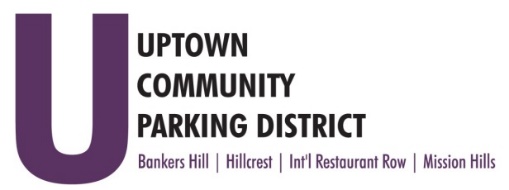 UPTOWN COMMUNITY PARKING DISTRICT		UCPD Board of Director Minutes 				May 9, 2022; 4:00 PM – 5:00 PM						Joyce Beers Community Center3900 Vermont Street, 92103UCPD Board Members Present: Roy Dahl, Susan McNeil Schreyer, Tom Fox, Paul Smith, Peter Raymond, Cecelia Moreno, Ben NichollsUCPD Board Members Excused:  Chris Shaw, Selina Stockley, Miah Earn, Curtis Allen, Doug Scott, Byron Ross                 Guests:  Karl DormondUCPD Staff Present: Gerrie TrussellEstablishment of Quorum, Call to Order, and IntroductionDahl called the meeting to order at 4:05 pm	Non-Agenda public comment:  Lights on University Ave in Hillcrest are not working, reports to Get It Done have been made no timeline to fix.President’s report from Dahl informed the Board 900 surveys were collected regarding the current     Hillcrest Plan Update. 						                    Open BHNPC Business Seat:  Fox made a motion to appoint Peter Raymond as directed by the BHNPC.A Point of Order discussion as to the resignation validity of Raymond from the resident seat was questioned by Mc Neil Scheyer.  The Bylaw Review ad hoc committee will review. Minutes of April 11, 2022, were reviewed and approved with corrections.	                          Fox/Raymond                		                           	The National Association of American Planners Conference was relayed by Fox.  The visit to San Diego was highlighted by an organized bike ride on the newly installed 4th and 5th Avenue bikeways from Laurel St. to Hillcrest.  Participants included Brittany Bailey from the Mayor Gloria’s office, Chris Romano and Chris De Moville who assisted with the conference activities.  San Diego is receiving national recognition.A Normal Street Promenade Update was provided by Nicholls.  The mayor’s office is spearheading an aggressive timeline.  Documents are at the City for approval if funding is secured it will begin in the fall of 2023. The project is going before SANDAG to adopt in the 2023 budget.  SANDAG will vote on the budget next week.  Meeting information to follow.					The FY 21 Annual Report was approved and $300.00 was allocated to publish		     Moreno/RaymondSupport for the “Hillcrest Little Spot” Concept was unanimously approved.  Nicholls gave an overview of the sites current underutilized use.  The Little Spot would incorporate a transportation element and is required as the site is designated historical.  The UCPD, HBA would request the City and Cal Trans sign a MOU to allow the property to be used for place making and bike repair and bike way station.                                     Moreno/SmithUPTOWN COMMUNITY PARKING DISTRICT		UCPD Board of Director Minutes 				May 9, 2022; 4:00 PM – 5:00 PMContinued,The city is providing the mandatory Anti-Harassment and Inclusivity training on Friday, May 20th 1 pm -5 pm via Zoom.Dahl reported the UCPD Bylaw Review has been progressing.  A draft of the recommended changes will be available for the Board to review shortly.     A discussion to extend the current Officers eligibility, for one year was not approved.     The basis of discussion was due to meeting cancellations during the Covid 19 pandemic, and allow for a         one-year exemption to the 3-year maximum term for board officers.Committee Project Updates                 			        				     Banker’s Hill Update was given by Fox, The BHNPC is considering meter time changes for             less optimized areas within Bankers Hill.  Raymond reported metered parking was returned to free time             limited parking on 4th Avenue, after public outcry.	     Hillcrest report was provided by the Chair Ben Nicholls, The HBA as part of the comprehensive “Bicycle              Friendly Business” strategy is providing window decals, in collaboration with the UCPD.  All encouraged             to join in the Bike To Work Day sponsored by SANDAG.       International Restaurant Row, Trussell reported the lighting contractor Pro-Cal lighting was awarded the          contract to install pedestrian lighting from the block south of Chalmers to W. Washington.       Mission Hills update was provided by the Chair Susan Mc Neil Schreyer, informing the Board of parking         conversions on 900 block of Fort Stockton Drive which will standardize parking spaces and relocate the ADA space to end of the row.  Time limited curb considerations are underway on the 4000 block of Goldfinch Street.  At the request of a senior citizen, discussions are underway with MTS to move the W. Washington Street bus stop farther west to the 900 block of W. Washington.           Adjourn   5:05 pm 													          Nicholls/Dahl                 